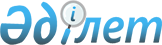 Екібастұз қаласында жолаушылар мен багажды автомобильмен тұрақты тасымалдаудың барлық маршруттары үшін бірыңғай тарифті белгілеу туралыПавлодар облысы Екібастұз қаласы әкімдігінің 2021 жылғы 9 сәуірдегі № 234/4 қаулысы. Павлодар облысының Әділет департаментінде 2021 жылғы 27 сәуірде № 7264 болып тіркелді
      Қазақстан Республикасының 2001 жылғы 23 қаңтардағы "Қазақстан Республикасындағы жергілікті мемлекеттік басқару және өзін-өзі басқару туралы" Заңының 31-бабы 1-тармағының 9) тармақшасына, Қазақстан Республикасының 2003 жылғы 4 шілдедегі "Автомобиль көлігі туралы" Заңының 19-бабы 2, 5-тармақтарына сәйкес, Екібастұз қаласының әкімдігі ҚАУЛЫ ЕТЕДІ:
      1. Екібастұз қаласында жолаушылар мен багажды автомобильмен тұрақты тасымалдаудың барлық маршруттары үшін бірыңғай тарифі бір сапарға 80 (сексен) теңге мөлшерінде белгіленсін.
      2. Екібастұз қаласы әкімдігінің 2018 жылғы 1 ақпандағы "Екібастұз қаласында жолаушылар мен багажды автомобильмен тұрақты тасымалдау бірыңғай тарифін белгілеу туралы" № 83/2 қаулысының (Нормативтiк құқықтық актiлерді мемлекеттiк тіркеу тiзiлiмiнде № 5867 болып тіркелген, 2018 жылғы 2 наурызда Қазақстан Республикасы нормативтік құқықтық актілерінің эталондық бақылау банкінде электрондық түрде жарияланған) күші жойылды деп танылсын.
      3. Осы қаулының орындалуын бақылау Екібастұз қаласы әкімінің жетекшілік ететін орынбасарына жүктелсін.
      4. Осы қаулы алғашқы ресми жарияланған күнінен кейін күнтізбелік он күн өткен соң қолданысқа енгізіледі.
					© 2012. Қазақстан Республикасы Әділет министрлігінің «Қазақстан Республикасының Заңнама және құқықтық ақпарат институты» ШЖҚ РМК
				
      Екібастұз қаласының әкімі 

А. Кантарбаев

      "КЕЛІСІЛДІ"

      Екібастұз қалалық 

      мәслихатының хатшысы

Б. Куспеков

      2021 жылғы 16 наурыз
